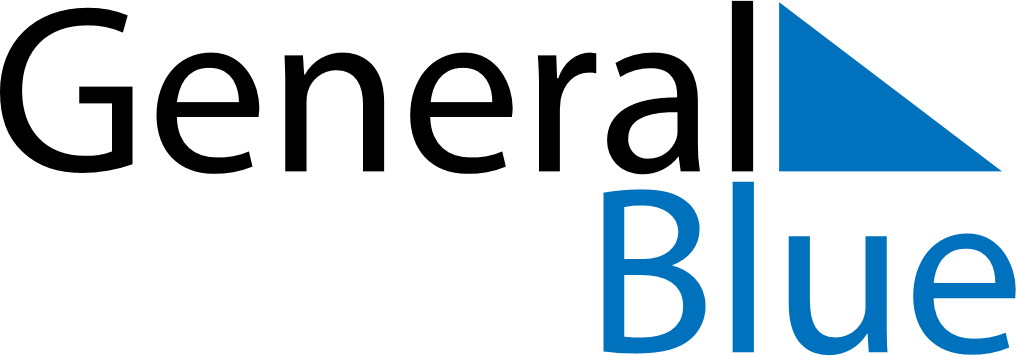 July 2018July 2018July 2018July 2018July 2018July 2018GuamGuamGuamGuamGuamGuamMondayTuesdayWednesdayThursdayFridaySaturdaySunday12345678Independence Day910111213141516171819202122Liberation Day232425262728293031NOTES